Встреча с юным участникомВеликой Отечественной войныФедоровым Виктором Ивановичем24 января 2020 года в рамках «Недели памяти» в МБОУ КСОШ №19 была проведена встреча учащихся 11 класса и членов лекторской группы «Добролета» с Федоровым Виктором Ивановичем, юным участником Великой Отечественной войны. 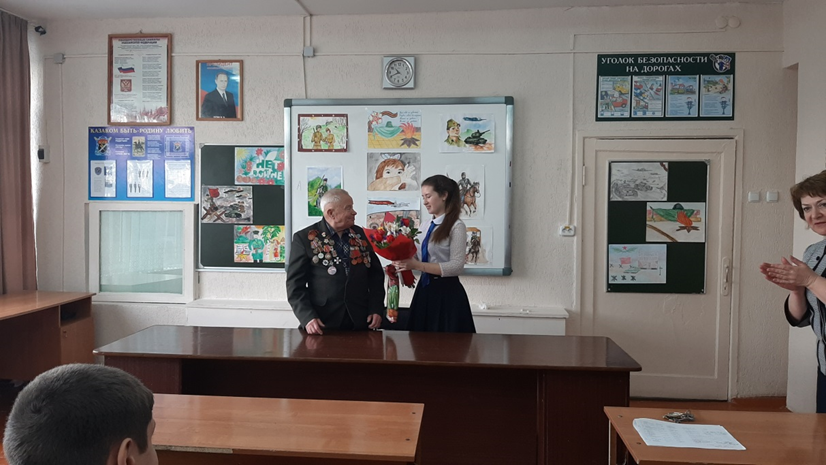 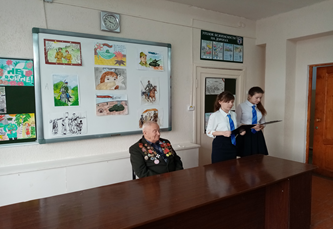 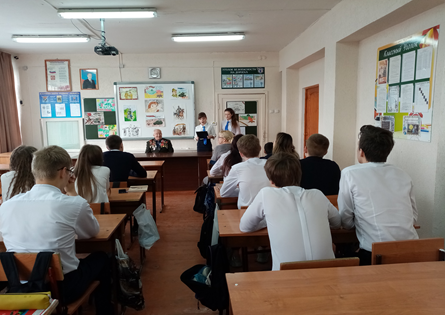 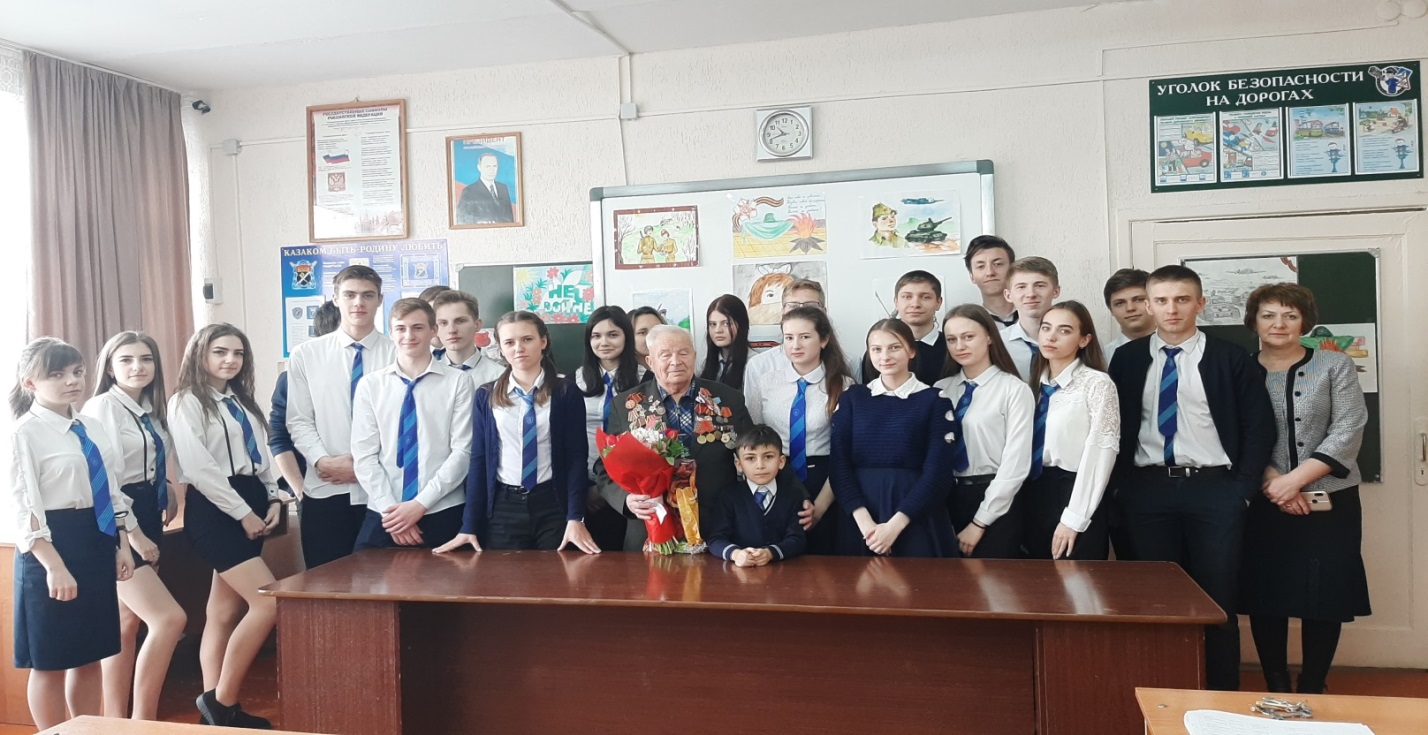 